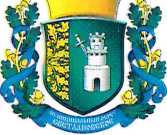 САНКТ-ПЕТЕРБУРГ
МУНИЦИПАЛЬНОЕ ОБРАЗОВАНИЕ
МУНИЦИПАЛЬНЫЙ ОКРУГ
СВЕТЛАНОВСКОЕМЕСТНАЯ АДМИНИСТРАЦИЯРАСПОРЯЖЕНИЕ16.12.2019 г.                                                                                                         № 29.4-нОб утверждении ведомственной целевой программы культурно-досуговых мероприятий муниципального образования муниципального округа Светлановское на 2020 год.В соответствии с Бюджетным Кодексом Российской Федерации и Положением о бюджетном процессе в муниципальном образовании муниципальный округ Светлановское, утвержденным Решением Муниципального Совета муниципального образования муниципального округа Светлановское от 26.04.2017 №10Утвердить ведомственную целевую программу культурно-досуговых мероприятий муниципального образования муниципального округа Светлановское на 2020 год согласно приложениям 1 и 2 к настоящему распоряжению.Формирование и размещение муниципального заказа на оказание услуг по проведению культурно-досуговых мероприятий в 2020 году осуществлять в соответствии с утвержденной ведомственной целевой программой.Назначить ответственным за исполнение ведомственной целевой программы культурно-досуговых мероприятий муниципального образования муниципального округа Светлановское на 2020 год руководителя организационно-распорядительного отдела Тетерину Е.В.Контроль за исполнением настоящего распоряжения возложить на руководителя отдела муниципального заказа Мануйлова В.А.
Глава местной Администрации                                                                                         С.С. КузьминПриложение 1 к распоряжению Администрации муниципального образования муниципального округа Светлановское 
от	№	ПАСПОРТведомственной целевой программы культурно-досуговых мероприятий
муниципального образования муниципального округа Светлановское
на 2020 годЦЕЛЕВАЯ СТАТЬЯ: 45000 00560 ВИД РАСХОДОВ 200Приложение 2 
к распоряжению Администрации муниципального образования муниципального округа Светлановское от	№	ПЕРЕЧЕНЬосновных мероприятий ведомственной целевой программы
культурно-досуговых мероприятий муниципального образования
муниципального округа Светлановское на 2020 годГлава местной администрацииС.С. Кузьмин3№ п/пНаименование раздела паспорта программыСодержание раздела паспорта программы1Наименование ведомственной целевой программыВедомственная целевая программа культурно-досуговых мероприятий муниципального образования муниципального округа Светлановское на 2020 год2Ответственный исполнитель ведомственной целевой программыМестная администрация внутригородского муниципального образования Санкт-Петербурга муниципальный округ Светлановское.3Участники ведомственной целевой программыМестная администрация внутригородского муниципального образования Санкт-Петербурга муниципальный округ Светлановское4Цели ведомственной целевой программыФормирование актуальной культурной политики в муниципальном образовании муниципальный округ Светлановское, сохранение и развитие традиционной и современной культуры;Повышение интереса жителей города к историческому и культурному наследию России, готовности сохранять, развивать и приумножать традиции, исходя из местных особенностей МО Светлановское, Выборгского района г. Санкт-Петербурга, города Санкт-Петербурга;Содействие повышению образовательного, культурного и духовного потенциала жителей и гостей МО Светлановское;Формирование гармоничной, развитой, общественноактивной личности.5Задачи ведомственной целевой программыПовысить качество жизни населения путем активного приобщения граждан к культурным благам;Оптимизировать и повысить качество предоставляемых услуг;Обеспечить проведение информированности населения через печатный орган «События и размышления» и официальный сайт муниципального образования муниципальный округ Светлановское о мероприятиях, проводимых в рамках Программы;Обеспечить условия доступа населения к социально значимой информации;Повысить доступность культурных услуг для всех категорий и групп населения.6Целевые индикаторы и показатели ведомственной целевой программыКоличество проводимых мероприятий;Число жителей, принявших участие в мероприятиях:эффективно прошло мероприятие: посетили мероприятие 
80 - 100% жителей от запланированного числа;малоэффективно прошло мероприятие: посетили мероприятие 50 - 79% жителей от запланированного числа;неэффективно прошло мероприятие: посетили мероприятие ниже 50 % жителей от запланированного числа;Уровень финансового обеспечения:объем финансирования мероприятий Программы;сумма средств, израсходованных на мероприятия, в расчете на 1 жителя муниципального образования.Соответствие системе приоритетов социально- экономического развития муниципального образования;7Сроки и этапы реализации ведомственной целевой программыСроки проведения мероприятий январь-декабрь 2020 года8Объемы и источники финансирования ведомственной целевой программыОбъем финансирования - 4 524 800,00 рублей.Источник финансирования - бюджет муниципального образования муниципального округа Светлановское на 2020 г.9Ожидаемые результаты реализации ведомственной целевой программыПо результатам реализации программы планируется увеличить число жителей, принявших в них участие, не менее чем до 10000 человек (Парк Сосновка 13 концертов духового оркестра по 250 чел., в Белом Зале 17 концертов по 500 чел., итого не менее 30 мероприятий), что кроме поставленных целей и задач будут способствовать:Снижению социальной напряженности среди жителей муниципального образования;Укреплению связей ОМСУ муниципального образования Светлановское с учреждениями культуры города;Продолжению дальнейшей совместной работы попроведению	культурно-просветительных	мероприятиймуниципального образования и учреждений, находящихся на территории муниципального образования Светлановское;Заинтересованности различных слоев населения муниципального образования в реализации Программы.10Основание принятия решения о разработке программы (наименование и номер соответствующего правового акта)Закон Санкт-Петербурга «Об организации местного самоуправления в Санкт-Петербурге» от 23.09.2009 
№ 420-79 (пп. 4, 5 ч. 2 статьи 10)Закон Санкт-Петербурга от 26 октября 2005 г. N 555-78 
"О праздниках и памятных датах в Санкт-Петербурге"Постановление Правительства Санкт-Петербурга от 17.06.2014 № 488 «О государственной программе Санкт- Петербурга «Развитие сферы культуры и туризма в Санкт- Петербурге» на 2015-2020 годы»Устав муниципального образования муниципальный округ Светлановское (п.п. 47 п.1 статьи 4)Решение МС № 29 от 05.12.2016 «Об утверждении Праздничных и памятных дат в Муниципальном образовании муниципальный округ Светлановское»№ п/пНаименование мероприятияДата проведенияСумма (руб.)1. Концерты классической и современной музыки в помещении концертного зала1. Концерты классической и современной музыки в помещении концертного зала1. Концерты классической и современной музыки в помещении концертного зала1. Концерты классической и современной музыки в помещении концертного зала1.«Нам эта песня выжить помогла»8 февраля213 000,002.«Уж слышится дыхание весны»15 февраля213 000,003.«Русскому воину слава»22 февраля213 000,004.«Весна идет, весне дорогу!»7 марта213 000,005.«На струнах любви»14 марта213 000,006.«Дела давно минувших дней»21 марта213 000,007.«Весенняя капель»28 марта213 000,008.«Наполним музыкой сердца»11 апреля213 000,009.«Симфония весны»25 апреля213 000,0010.«Краски осени»26 сентября213 000,00И.«Пусть осень жизни будет золотой»10 октября213 000,0012.«Это нежное слово «МАМА»7 ноября213 000,0013.«Осенний концерт о любви»21 ноября213 000,0014.«Новогодний калейдоскоп»5 декабря213 000,00Дизайн и изготовление пресс-волла с логотипом МО Светлановское и названием всей программыДизайн и изготовление пресс-волла с логотипом МО Светлановское и названием всей программыДизайн и изготовление пресс-волла с логотипом МО Светлановское и названием всей программы6 800,00Всего за 14 концертов:Всего за 14 концертов:Всего за 14 концертов:2 988 800,002. Концерты духового оркестра на открытой площадке2. Концерты духового оркестра на открытой площадке2. Концерты духового оркестра на открытой площадке2. Концерты духового оркестра на открытой площадке1.«Виват, Санкт-Петербург!» к Дню Санкт-Петербурга30 мая127 500,002.«Рио-Рита»06 июня127 500,003.«Великие песни великой страны» к Дню России13 июня127 500,004.«Этот день не забыть никогда»20 июня127 500,005.«Музыка под шелест листьев»27 июня127 500,006.«Любовь, семья, верность»04 июля127 500,007.«Играла музыка в саду»18 июля127 500,008.«Ах, море, море!» к Дню ВМФ25 июля127 500,009«Летний вальс»01 августа127 500,0010.«Духовой оркестр в ударе»08 августа127 500,0011.«Пусть в сердце музыка звучит!»15 августа127 500,0012.День российского кино «Кинороманс»22 августа127 500,00Дизайн и изготовление баннера с логотипом МО Светлановское и названием всей программыДизайн и изготовление баннера с логотипом МО Светлановское и названием всей программыДизайн и изготовление баннера с логотипом МО Светлановское и названием всей программы6 000,00Всего за 12 концертов:Всего за 12 концертов:Всего за 12 концертов:1 536 000,00ИТОГО ПО ПРОГРАММЕ:ИТОГО ПО ПРОГРАММЕ:ИТОГО ПО ПРОГРАММЕ:4 524 800,00